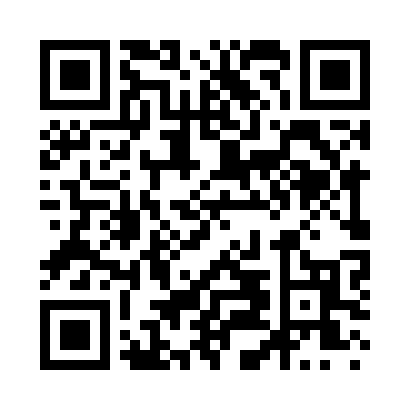 Prayer times for Artesia Beach, Wisconsin, USAWed 1 May 2024 - Fri 31 May 2024High Latitude Method: Angle Based RulePrayer Calculation Method: Islamic Society of North AmericaAsar Calculation Method: ShafiPrayer times provided by https://www.salahtimes.comDateDayFajrSunriseDhuhrAsrMaghribIsha1Wed4:125:4412:504:467:579:292Thu4:105:4312:504:467:589:313Fri4:095:4112:504:467:599:334Sat4:075:4012:504:478:019:345Sun4:055:3912:504:478:029:366Mon4:035:3712:504:478:039:387Tue4:015:3612:504:488:049:398Wed4:005:3512:504:488:059:419Thu3:585:3412:504:498:069:4310Fri3:565:3212:504:498:089:4411Sat3:545:3112:504:498:099:4612Sun3:535:3012:504:508:109:4713Mon3:515:2912:504:508:119:4914Tue3:495:2812:504:508:129:5115Wed3:485:2712:504:518:139:5216Thu3:465:2612:504:518:149:5417Fri3:455:2512:504:528:159:5618Sat3:435:2412:504:528:169:5719Sun3:425:2312:504:528:179:5920Mon3:405:2212:504:538:1810:0021Tue3:395:2112:504:538:1910:0222Wed3:385:2012:504:538:2010:0323Thu3:365:1912:504:548:2110:0524Fri3:355:1812:504:548:2210:0625Sat3:345:1812:504:548:2310:0826Sun3:325:1712:504:558:2410:0927Mon3:315:1612:514:558:2510:1028Tue3:305:1612:514:558:2610:1229Wed3:295:1512:514:568:2710:1330Thu3:285:1412:514:568:2810:1431Fri3:275:1412:514:568:2910:16